Date		3/12/14Signed		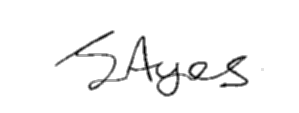 J Ayres – Director	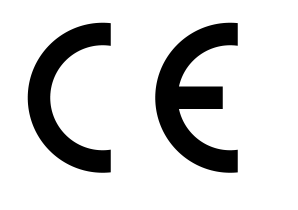 EC Declaration of PerformanceLime Green Products Ltd, Coates Kilns, Stretton Road, Much Wenlock, Shropshire, TF13 6DG13Prepbond WPEN 998–1:2010Factory Made General Purpose Render for external useReaction to fire: 				             Class B1Strength Class                                                                 CSIIAdhesion: 						>0.08 (woodfibre)Capillary Water absorption: 				W2Water vapour Permeability coefficient. 		µ = 5		Thermal conductivity λ10,dry [W/mK]	 P=50%		0.30					 		 P= 90%	0.36Durability: (against freeze/thaw):                                     evaluation based on provisions valid in the                                                                                           intended place of use of the mortar